The individual study plan comprises two parts:  1) PhD student's study plan, which specifies all the activities scheduled for the entire duration of the doctoral programme by modules2) A study plan for each year of the doctoral programme.PART 1.CURRICULUM1 Professional Field: ………………………………….……Doctoral Programme: …………………………………………….І. TRAINING ACTIVITY Compulsory minimum ECTS credits - depending on the form of study: 60 ECTS (F; P) and 35 ECTS (I)DOCTORAL MINIMUMCompulsory minimum ECTS credits - depending on the form of study: 30 ECTS (F; P) and 20 ECTS (I)COMPULSORY PHD COURSESRequired minimum ECTS credits - depending on form of study: 20 ECTS (F, P) and 10 ECTS (I) ELECTIVE PHD COURSESRequired minimum ECTS credits - depending on form of study: 10 ECTS (F, P) and 5 ECTS (I)ІІ. RESEARCH ACTIVITYCompulsory minimum ECTS credits - depending on the form of study: 85 ECTS (F); 88 (P) and 113 ECTS for (I)PhD THESIS WORKCompulsory minimum ECTS credits - depending on the form of study: 55 ECTS (F), 58 ECTS (P) and 83 ECTS (I)PUBLICATION AND PROJECT ACTIVITYCompulsory minimum of 30 ECTS credits from the subsection "Publications on the PhD thesis topic" - for all forms of study (F, P, I)ІІІ. TEACHING ACTIVITYCompulsory minimum 3 ECTS credits (F only) / optional for (P) and (I)IV. ADDITIONAL ACTIVITIESCompulsory minimum 2 ECTS credits for all forms of study (F, P, I)V. PHD THESIS DEFENSECompulsory 30 ECTS credits for all forms of study (F, P, I)PART  2INDIVIDUAL PLAN FOR THE FIRST YEAR OF THE DOCTORAL PROGRAMMEINDIVIDUAL PLAN FOR THE SECOND YEAR OF THE DOCTORAL PROGRAMMEINDIVIDUAL PLAN FOR THE THIRD YEAR OF THE DOCTORAL PROGRAMMETotal for the three years of the full-time doctoral programme: .... ECTS (minimum 180)INDIVIDUAL PLAN FOR THE FOURTH YEAR OF THE DOCTORAL PROGRAMME(only for part-time PhD students and individual form of study, as well as for full-time PhD students with extended period of study6)Total for the four years of the doctoral programme: .... ECTS (minimum 180)INDIVIDUAL PLAN FOR THE FIFTH YEAR OF THE DOCTORAL PROGRAMME(only for individual form of study, as well as for part-time PhD students with extended period of study)Total for the five years of the doctoral programme: .... ECTS (minimum 180)PhD student: ………………….…………………..				(…………………………)Supervisor: …………………………..				(…………………………)Head of department: ……………………….…        (…………………………)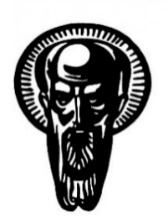 SOFIA UNIVERSITY „ST. KLIMENT OHRIDSKI“SOFIA UNIVERSITY „ST. KLIMENT OHRIDSKI“SOFIA UNIVERSITY „ST. KLIMENT OHRIDSKI“FACULTY OF EDUCATIONAL STUDIES AND THE ARTSFACULTY OF EDUCATIONAL STUDIES AND THE ARTSFACULTY OF EDUCATIONAL STUDIES AND THE ARTSINDIVIDUAL STUDY PLAN OF THE PHD STUDENTINDIVIDUAL STUDY PLAN OF THE PHD STUDENTINDIVIDUAL STUDY PLAN OF THE PHD STUDENTAPPROVED:DEAN: …………………………………………                 (Prof.  Milen Zamfirov, DSc)Form of study:  full-time (F) /  part-time (P) /  individual form of study  (I)                              delete whichever is inapplicable full-time (F) /  part-time (P) /  individual form of study  (I)                              delete whichever is inapplicableDepartment: …………………………………………………………………………………………………….………………... …………………………………………………………………………………………………….………………... 1.First name, middle name(s), last name of the PhD student…………………………………………………………………………………………………….………………...…………………………………………………………………………………………………….………………...2. Date of enrolment in the doctoral programme:………………………………………………Order No …………………………… as of……………..20..…………………………………………………Order No …………………………… as of……………..20..…3. Deadline for completion of the  doctoral programme:…………………………………………………………………………………………………….………………...…………………………………………………………………………………………………….………………...4. Professional field…………………………………………………………………………………………………….………………...…………………………………………………………………………………………………….………………...5. Doctoral programme…………………………………………………………………………………………………….………………...…………………………………………………………………………………………………….………………...6.  Topic of the PhD thesis      Тема на дисертационния труд:…………………………………………………………………………………………………….……………….../approved by the Academic Council of FESA with record  №.................of............20.../………………………………………………………………………………………………….……………….../утвърдена от Факултетния съвет на ФНОИ в заседание от ……………..протокол №……………..от…………20…г./…………………………………………………………………………………………………….……………….../approved by the Academic Council of FESA with record  №.................of............20.../………………………………………………………………………………………………….……………….../утвърдена от Факултетния съвет на ФНОИ в заседание от ……………..протокол №……………..от…………20…г./7. Supervisor:…………………………………………………………………………………………………….………………... (academic position, scientific degree, first name, middle name(s), last name)…………………………………………………………………………………………………….………………... (academic position, scientific degree, first name, middle name(s), last name)8. Individual study plan of the  PhD student, approved by the Faculty Council with record №.... as of ............20...8. Individual study plan of the  PhD student, approved by the Faculty Council with record №.... as of ............20...8. Individual study plan of the  PhD student, approved by the Faculty Council with record №.... as of ............20...9.  Additionally approved change of the topic (Art. 38 (4): " in exceptional cases, but not later than 3 months before the date of the session of the department for preliminary consideration"):Допълнително одобрена промяна в темата (чл. 38 (4): „по изключение, но не по-късно от 3 месеца преди датата на заседанието на първичното звено за предварителното обсъждане“):………………………………………………………………………………………………………………………approved by the Academic Council of FESA with record №.................of............20.../ and Order of the Rector №.................of............20...…………………………………………………………………………………………………………………………………………………………………………………………………………………………………утвърдена от Факултетния съвет на ФНОИ в заседание от ………………..протокол №……от ………………… 20…г. и Заповед на Ректора №..………… от ………………20… г.………………………………………………………………………………………………………………………approved by the Academic Council of FESA with record №.................of............20.../ and Order of the Rector №.................of............20...…………………………………………………………………………………………………………………………………………………………………………………………………………………………………утвърдена от Факултетния съвет на ФНОИ в заседание от ………………..протокол №……от ………………… 20…г. и Заповед на Ректора №..………… от ………………20… г.Name of the study disciplineType of PhD courseForm of evaluationECTScreditsHoursHoursHours compulsory classesDistribution by yearsName of the study disciplineType of PhD courseForm of evaluationECTScreditslecturesseminars extracurricularworkload compulsory classesDistribution by yearsDoctoral exam in the specialty - „……………………………………… “The examination shall be conducted according to a syllabus approved by the Dean, based on the proposal of the department to which the PhD student is assigned.CExam 20   no     no 600600FirstDoctoral exam in a foreign languageThe examination is compulsory for PhD students in full-time and part-time studies.CExam 10no no 300300FirstStudy disciplineStudy disciplineType of PhD courseForm of evaluationECTScredits Hours Hours HoursAll compulsory classesDistribution by yearsStudy disciplineStudy disciplineType of PhD courseForm of evaluationECTScreditslectures seminarsextracurricular workloadAll compulsory classesDistribution by yearsCompulsory PhD course - I:……………………………………………………….Compulsory PhD course - I:……………………………………………………….Cexam1030no270300first or second- a course, chosen from Appendix 1, Part I - for training in Bulgarian;- a course chosen from Appendix 2, Part I - for training in English;Cexam1030no270300first or secondCompulsory PhD course - II*:…………………………………………………………..Compulsory PhD course - II*:…………………………………………………………..Cexam1030no270300first or second- a course, chosen from Appendix 1, Part I - for training in Bulgarian;- a course, chosen from Appendix 2, Part I - for training in English;Cexam1030no270300first or second(*not required for individual form of studies)(*not required for individual form of studies)Cexam1030no270300first or secondStudy disciplineStudy disciplineType of PhD courseForm of evaluationECTScreditsHoursHoursHoursAll compulsory classesDistribution by yearsStudy disciplineStudy disciplineType of PhD courseForm of evaluationECTScreditslecturesseminarsextracurricular workloadAll compulsory classesDistribution by yearsPhD Elective Course - I:……………………………………………………….PhD Elective Course - I:……………………………………………………….Еexam530no120150Current- a course, chosen from Appendix 1, Part II - for training in Bulgarian;- a course, chosen from Appendix 2, Part II - for training in English;Еexam530no120150Current- a course, chosen from Appendix 1, Part II - for training in Bulgarian;- a course, chosen from Appendix 2, Part II - for training in English;Еexam51515120150CurrentPhD Elective Course - II*:…………………………………………………………….PhD Elective Course - II*:…………………………………………………………….Еexam530no120150Current- a course, chosen from Appendix 1, Part II - for training in Bulgarian;- a course, chosen from Appendix 2, Part II - for training in English;Еexam530no120150Current- a course, chosen from Appendix 1, Part II - for training in Bulgarian;- a course, chosen from Appendix 2, Part II - for training in English;Еexam51515120150Current(* not required for individual form of studies)(* not required for individual form of studies)Еexam51515120150CurrentDescription of the activityECTS creditsReportPreparation of the PhD thesis (development of the structure of the PhD thesis; literature review and review of other information sources; preparatory and auxiliary activities related to the PhD thesis - collection and processing empirical materials, etc.; preparation and presentation of separate parts of the PhD thesis to the supervisor, etc.).40 credits for F;43 credits for P;    23 credits for I(for the entire period of study)CurrentPreliminary version of the completed PhD thesis submitted to the supervisor and prepared for discussion at the Departmental Council15last yearWork on the PhD thesis project, submitted upon enrolment in the individual form of study (only for I)45first year  Publications on the PhD thesis topicECTS creditsReportStudies published in scientific journals, refereed and indexed in world-renowned databases of scientific information45/n per publicationcurrentArticles and papers, published in scientific journals, refereed and indexed in world-renowned databases of scientific information30/n per publicationcurrentPublished chapter of a collective monograph20/n per publicationcurrentStudies published in non-refereed peer-reviewed journals or published in edited collective volumes15/n per publicationcurrentArticles and papers published in non-refereed peer-reviewed journals or published in edited collective volumes10/n per publicationcurrentParticipation with papers in scientific forumsParticipation with papers in scientific forumsParticipation with papers in scientific forumsParticipation in a scientific forum in the country5/n per participation/reportcurrentParticipation in a scientific forum abroad10/n per participation/reportcurrentParticipation in scientific and applied projectsParticipation in scientific and applied projectsParticipation in scientific and applied projectsParticipation in a university/faculty research or applied science project10 per participationcurrentParticipation in a national scientific or applied project15 per participationcurrentParticipation in an international scientific and applied project20 per participationcurrentDescription of the activityECTS creditsDistribution by yearsAssignment of university teaching activities to full-time PhD students (up to 45 hours per academic year without payment)1 credit for 30 hoursafter passing the doctoral examSupporting work with graduates1 credit per yearafter passing the doctoral examAssisting the supervisor/tutor in the preparation of methodological materials related to the university teaching process1 credit per activity per year after passing the doctoral examAssisting the supervisor in conducting semester examinations1 credit per yearafter passing the doctoral examPhD student's extra-university academic activity (participation as a lecturer in trainings, courses, seminars, workshops, etc.; methodological activity in educational and social institutions, etc.) 1 credit for 30 hourscurrentDescription of the activityECTS creditsDistribution by yearsParticipation in the sessions of the departmental council, where issues related to the doctoral studies are discussed1 credit per yearcurrentParticipation in university and faculty committees1 credit for participation in a committeecurrentAssignment of administrative work (participation as an invigilator in semester examinations in disciplines conducted by their supervisor; in state written examinations in the faculty, doctoral candidate examinations, etc.)1 credit per yearcurrentParticipation in organizing and conducting seminars, meetings, conferences and other initiatives of the faculty or department2 credits per activitycurrentParticipation in an artistic performance1 credit per activitycurrentDescription of the activityECTS creditsReportConducting a preliminary discussion of the PhD thesis in the department, followed by a decision of the Faculty Council public defense procedure to be initiated15 following the opening of a public defence procedurePublic defense15 after a successful public defenceDescription and content of the activities  (delete the lines of  the individual plan where no activities are scheduled)Forms of implementationECTS creditsECTS (averagely 60 ECTS per year for F,  averagely 45 ECTS per year for P and averagely 30 ECTS per uear for I)Deadline for completionand forms of reportingІ.  Training activityІ.  Training activityІ.  Training activityІ.  Training activityА. Preparation and passing the doctoral exam in the specialtyIndividual work of the PhD studentTotal:30Indicate a period or deadline date that is consistent with the completion of the first year of the doctoral programme.The examination marks shall be recorded in a report  in the PhD student's file, kept by the PhD students inspector at FESA.To be reported also in:- The quarterly report of the full-time PhD student3;- The PhD student's report on the activities performed during the relevant year for all forms of study4Passing the doctoral exam in the specialty: …………………The examination is organized and conducted by the department to which the doctoral student is assigned.20Passing the doctoral exam in foreign language: …………………The examination is organized and conducted by the Faculty of Classical and Modern Philology.10В. Preparation and passing examinations in disciplines, building academic knowledge and competences; disciplines in the scientific field of the PhD and/or disciplines, forming specific research knowledge and competencesThe PhD school of FESATotal:15(not limited)Against each discipline, a period or deadline date for taking the examination shall be indicated, which shall be consistent with the completion of the first year of the doctoral programme.Examination marks will be recorded by the lecturers in a report which will be issued and kept in the doctoral student's file with the PhD Students inspector of FESA.To be reported also in:- The quarterly report of the full-time PhD student;- The PhD student's report on the activities performed during the relevant year for all forms of study1.Compulsory PhD course  - I:………………………………………………………- a course, chosen from Appendix 1, Part I - for training in Bulgarian;- a course chosen from Appendix 2, Part I - for training in English;Lectures102. PhD Elective Course - I:………………………………………………………- a course, chosen from Appendix 1, Part II - for training in Bulgarian;- a course chosen from Appendix 2, Part II - for training in English;Lectures  and seminars5II. Research activityII. Research activityII. Research activityII. Research activityА. PhD thesis workPreparation of the PhD thesis (development of the structure of the PhD thesis; literature review and review of other information sources; preparatory and auxiliary activities related to the PhD thesis - collection and processing empirical materials, etc.; preparation and presentation of separate parts of the PhD thesis to the supervisor, etc.).Individually and in consultation with the supervisor15 ECTS per year for F, 13 ECTS  for P, 5 ECTS  for IIndicate a period or deadline date that is consistent with the first year of the doctoral programme.It shall be reported in:- The quarterly report of the full-time PhD student;- The PhD student's report on the activities performed during the relevant year for all forms of study1)………………………..2)…………………………3)…………………………Work on the PhD thesis project, submitted upon enrolment in the individual form of study (only for the individual form of study)Session of the Department45Date and number of the minutes of the departmental council for enrolment of the PhD studentTo be recorded in the PhD Student's Report for the activities carried out in the first year.B. Publication and project activityDepending on the nature of the specific activityFor the whole period of the programme – compulsory minimum of 30 ECTS for section Publications on the PhD thesis topic – for all forms of study (F, P, I)Indicate a period or deadline date that is consistent with the first year of the doctoral programme.It shall be reported in:- The quarterly report of the full-time PhD student;- The PhD student's report on the activities performed during the relevant year for all forms of study1. Publications on the PhD thesis topic1.1. Studies published in scientific journals, refereed and indexed in world-renowned databases of scientific information 1.2. Articles and papers, published in scientific journals, refereed and indexed in world-renowned databases of scientific information1.3. Published chapter of a collective monograph1.4. Studies published in non-refereed peer-reviewed journals or published in edited collective volumes 1.5. Articles and papers published in non-refereed peer-reviewed journals or published in edited collective volumes45/n per publication (for p. 1.1)30/n per publication (for p. 1.2)20/n per publication (for p. 1.3)15/n per publication (for p. 1.4)10/n per publication (for p. 1.5)2. Participation with papers in scientific forums2.1. Participation in a scientific forum in the country2.2. Participation in a scientific forum abroad5/n per participation/report (for p. 2.1.)10 /n per participation/report (for p. 2.2.)3. Participation in scientific and applied projects3.1. Participation in a university/faculty research or applied science project3.2. Participation in a national scientific or applied project3.3. Participation in an international scientific and applied project10 per participation (for 3.1.)15 per participation (for 3.2.)20 per participation (for 3.3.)III. Teaching activitiesDepending on the nature of the specific activityCompulsory 3 ECTS for (F), optional for (P) and (I) for the whole period of the doctoral programmeIndicate a period or deadline date that is consistent with the first year of the doctoral programme.It shall be reported in:- The quarterly report of the full-time PhD student;- The PhD student's report on the activities performed during the relevant year for all forms of studyAssignment of university teaching activities to full-time PhD students (up to 45 hours per academic year without payment)Supporting work with graduatesAssisting the supervisor/tutor in the preparation of methodological materials related to the university teaching processAssisting the supervisor in conducting semester examinationsPhD student's extra-university academic activity (participation as a lecturer in trainings, courses, seminars, workshops, etc.; methodological activity in educational and social institutions, etc.)1 credit for 30 hours for p. 1 and 5;1 credit per year for p. 2 and 4;1   credit per activity per year for p. 3IV. Additional activitiesDepending on the nature of the specific activityCompulsory 2 ECTS for the whole period of the doctoral programmeIndicate a period or deadline date that is consistent with the first year of the doctoral programme.It shall be reported in:- The quarterly report of the full-time PhD student;- The PhD student's report on the activities performed during the relevant year for all forms of study1. Participation in the sessions of the departmental council, where issues related to the doctoral studies are discussed2. Participation in university and faculty committees3. Assignment of administrative work (participation as an invigilator in semester examinations in disciplines conducted by their supervisor; in state written examinations in the faculty, doctoral candidate examinations, etc.)4. Participation in organizing and conducting seminars, meetings, conferences and other initiatives of the faculty or department5. Participation in an artistic performance1 credit per year for p. 1 and 3; 1 credit for participation in a committee – p. 2;2 credits per activity for p. 4;1 credit per activity for p. 5Description and content of the activities  (delete the lines of  the individual plan where no activities are scheduled)Forms of implementationECTS (averagely 60 ECTS per year for F,  averagely 45 ECTS per year for P and averagely 30 ECTS per uear for I)Deadline for completionand forms of reportingTraining activityTraining activityTraining activityTraining activityA. Preparation and passing examinations in disciplines, forming academic knowledge and competences; disciplines in the scientific field of the PhD and/or disciplines, forming specific research knowledge and competencesThe PhD school of FESA Total:15 (F), (P)0  (I)(not limited)Against each discipline, an examination period or deadline date shall be indicated, corresponding to the end date of the second year of the doctoral programme.Examination marks will be recorded by the lecturers in a report which will be issued and kept in the doctoral student's file with the PhD Students Inspector at the FESA.It shall be reported in:- The quarterly report of the full-time PhD student;- The PhD student's report on the activities performed during the relevant year for all forms of study1. Compulsory PhD course  - II:………………………………………………………(only for full-time and part-time form of study)- a course, chosen from Appendix 1, Part I - for training in Bulgarian;- a course chosen from Appendix 2, Part I - for training in English;Lectures 102. PhD Elective Course - II:……………………………………………………….(only for full-time and part-time form of study)- a course, chosen from Appendix 1, Part II - for training in Bulgarian;- a course chosen from Appendix 2, Part II - for training in English;Lectures  or lectures and seminars5Research activityResearch activityResearch activityResearch activityPhD thesis workPreparation of the PhD thesis (development of the structure of the PhD thesis; literature review and review of other information sources; preparatory and auxiliary activities related to the PhD thesis - collection and processing empirical materials, etc.; preparation and presentation of separate parts of the PhD thesis to the supervisor, etc.).Individually and in consultation with the supervisor15 ECTS per year for F, 10  ECTS  for P, 5 ECTS  for IIndicate a period or deadline date that is consistent with the second year of the doctoral programme.It shall be reported in:- The quarterly report of the full-time PhD student;- The PhD student's report on the activities performed during the relevant year for all forms of study1)………………………..2)…………………………3)…………………………B. Publication and project activityDepending on the nature of the specific activityFor the whole period of the programme – compulsory minimum of 30 ECTS for section Publications on the PhD thesis topic – for all forms of study (F, P, I)Indicate a period or deadline date that is consistent with the second year of the doctoral programme.It shall be reported in:- The quarterly report of the full-time PhD student;- The PhD student's report on the activities performed during the relevant year for all forms of study1. Publications on the PhD thesis topicStudies published in scientific journals, refereed and indexed in world-renowned databases of scientific information Articles and papers, published in scientific journals, refereed and indexed in world-renowned databases of scientific informationPublished chapter of a collective monographStudies published in non-refereed peer-reviewed journals or published in edited collective volumes Articles and papers published in non-refereed peer-reviewed journals or published in edited collective volumes45/n per publication (for p. 1.1)30/n per publication (for p. 1.2)20/n per publication (for p. 1.3)15/n per publication (for p. 1.4)10/n per publication (for p. 1.5)2. Participation with papers in scientific forums2.1. Participation in a scientific forum in the country2.2. Participation in a scientific forum abroad 5/n per participation/report (for p. 2.1.)10 /n per participation/report (for p. 2.2.)3. Participation in scientific and applied projects3.1. Participation in a university/faculty research or applied science project3.2. Participation in a national scientific or applied project3.3. Participation in an international scientific and applied project10 per participation (for 3.1.)15 per participation (for 3.2.)20 per participation (for 3.3.)III. Teaching activitiesDepending on the nature of the specific activityCompulsory 3 ECTS for (F), optional for (P) and (I) for the whole period of the doctoral programmeIndicate a period or deadline date that is consistent with the second year of the doctoral programme.It shall be reported in:- The quarterly report of the full-time PhD student;- The PhD student's report on the activities performed during the relevant year for all forms of studyAssignment of university teaching activities to full-time PhD students (up to 45 hours per academic year without payment)Supporting work with graduatesAssisting the supervisor/tutor in the preparation of methodological materials related to the university teaching processAssisting the supervisor in conducting semester examinationsPhD student's extra-university academic activity (participation as a lecturer in trainings, courses, seminars, workshops, etc.; methodological activity in educational and social institutions, etc.)1 credit for 30 hours for p. 1 and 5;1 credit per year for p. 2 and 4;1   credit per activity per year for p. 3IV. Additional acitivitesDepending on the nature of the specific activityCompulsory 2 ECTS for the whole period of the doctoral programmeIndicate a period or deadline date that is consistent with the  second  year of the doctoral programme.It shall be reported in:- The quarterly report of the full-time PhD student;- The PhD student's report on the activities performed during the relevant year for all forms of study1. Participation in the sessions of the departmental council, where issues related to the doctoral studies are discussed2. Participation in university and faculty committees3. Assignment of administrative work (participation as a invigilator in semester examinations in disciplines conducted by their supervisor; in state written examinations in the Faculty, doctoral candidate examinations, etc.)4. Participation in organizing and conducting seminars, meetings, conferences and other initiatives of the faculty or department5. Participation in an artistic performance1 credit per year for p. 1 and 3; 1 credit for participation in a committee – p. 2;2 credits per activity for p. 4;1 credit per activity for p. 5Description and content of the activities  (delete the lines of  the individual plan where no activities are scheduled)Forms of implementationECTS (averagely 60 ECTS per year for F,  averagely 45 ECTS per year for P and averagely 30 ECTS per uear for I)Deadline for completionand forms of reportingII. Research activityII. Research activityII. Research activityII. Research activityPhD thesis workPreparation of the PhD thesis (development of the structure of the PhD thesis; literature review and review of other information sources; preparatory and auxiliary activities related to the PhD thesis - collection and processing empirical materials, etc.; preparation and presentation of separate parts of the PhD thesis to the supervisor, etc.).Individually and in consultation with the supervisor10 ECTS per year for F and P, 5 ECTS  for IIndicate a period or deadline date that is consistent with the third  year of the doctoral programme.It shall be reported in:- The quarterly report of the full-time PhD student;- The PhD student's report on the activities performed during the relevant year for all forms of study1) ………………………..10 ECTS per year for F and P, 5 ECTS  for I2) …………………………10 ECTS per year for F and P, 5 ECTS  for I…………………………10 ECTS per year for F and P, 5 ECTS  for IPreliminary version of the completed PhD thesis submitted to the supervisor and prepared for discussion at the Departmental Council for full-time PhD students515B. Publication and project activityDepending on the nature of the specific activityFor the whole PhD enrollment period – compulsory minimum 30 ECTS credits from the section “Publications on the PhD Dissertation topic” -  for all education forms (F, P, I)Indicate a period or deadline date that is consistent with the  third year of the doctoral programme.It shall be reported in:- The quarterly report of the full-time PhD student;- The PhD student's report on the activities performed during the relevant year for all forms of study1. Publications on the PhD thesis topicStudies published in scientific journals, refereed and indexed in world-renowned databases of scientific information Articles and papers, published in scientific journals, refereed and indexed in world-renowned databases of scientific informationPublished chapter of a collective monographStudies published in non-refereed peer-reviewed journals or published in edited collective volumes Articles and papers published in non-refereed peer-reviewed journals or published in edited collective volumes45/n per publication (for p. 1.1)30/n per publication (for p. 1.2)20/n per publication (for p. 1.3)15/n per publication (for p. 1.4)10/n per publication (for p. 1.5)2. Participation with papers in scientific forums2.1. Participation in a scientific forum in the country2.2. Participation in a scientific forum abroad5/n per participation/report (for p. 2.1.)10 /n per participation/report (for p. 2.2.)3. Participation in scientific and applied projects3.1. Participation in a university/faculty research or applied science project3.2. Participation in a national scientific or applied project3.3. Participation in an international scientific and applied project10 per participation (for 3.1.)15 per participation (for 3.2.)20 per participation (for 3.3.)III. Teaching activitiesDepending on the nature of the specific activityCompulsory 3 ECTS for (F), optional for (P) and (I) for the whole period of the doctoral programmeIndicate a period or deadline date that is consistent with the third year of the doctoral programme.It shall be reported in:- The quarterly report of the full-time PhD student;- The PhD student's report on the activities performed during the relevant year for all forms of studyAssignment of university teaching activities to full-time PhD students (up to 45 hours per academic year without payment)Supporting work with graduatesAssisting the supervisor/tutor in the preparation of methodological materials related to the university teaching processAssisting the supervisor in conducting semester examinationsPhD student's extra-university academic activity (participation as a lecturer in trainings, courses, seminars, workshops, etc.; methodological activity in educational and social institutions, etc.)1 credit for 30 hours for p. 1 and 5;1 credit per year for p. 2 and 4;1   credit per activity per year for p. 3IV. Additional activatesDepending on the nature of the specific activityCompulsory 2 ECTS for the whole period of the doctoral programmeIndicate a period or deadline date that is consistent with the end of the third year of the doctoral programme.It shall be reported in:- The quarterly report of the full-time PhD student;- The PhD student's report on the activities performed during the relevant year for all forms of study1. Participation in the sessions of the departmental council, where issues related to the doctoral studies are discussed2. Participation in university and faculty committees3. Assignment of administrative work (participation as a invigilator in semester examinations in disciplines conducted by their supervisor; in state written examinations in the Faculty, doctoral candidate examinations, etc.)4. Participation in organizing and conducting seminars, meetings, conferences and other initiatives of the faculty or department5. Participation in an artistic performance1 credit per year for p. 1 and 3; 1 credit for participation in a committee – p. 2;2 credits per activity for p. 4;1 credit per activity for p. 5V. PhD thesis defenseV. PhD thesis defense30Conducting a preliminary discussion of the PhD thesis in the department, followed by a decision of the Faculty Council public defense procedure to be initiated15Public defense15Description and content of the activities(delete the lines of  the individual plan where no activities are scheduled)Forms of implementationECTS (averagely 45 ECTS for P, averagely 30 ECTS per I)Deadline for completionand forms of reportingII. Research activityII. Research activityII. Research activityII. Research activityPhD thesis workPreparation of the PhD thesis (development of the structure of the PhD thesis; literature review and review of other information sources; preparatory and auxiliary activities related to the PhD thesis - collection and processing empirical materials, etc.; preparation and presentation of separate parts of the PhD thesis to the supervisor, etc.).Individually and in consultation with the supervisor10 ECTS for P, 5 ECTS for IIndicate a period or deadline date that is consistent with the forth year of the doctoral programme.It shall be reported inthe PhD student's report on the activities performed during the relevant year  ………………………..……………………………………………………2) Project of the completed PhD thesis is submitted to the supervisor and prepared for discussion at the Departmental Council.15B. Publication and project activityDepending on the nature of the specific activityCompulsory 30 ECTS for (F), optional for (P) and (I) for the whole period of the doctoral programme Indicate a period or deadline date that is consistent with the end of the fourth year of the doctoral programme.It shall be reported in:- The quarterly report of the full-time PhD student;- The PhD student's report on the activities performed during the relevant year for all forms of study1. Publications on the PhD thesis topicStudies published in scientific journals, refereed and indexed in world-renowned databases of scientific information Articles and papers, published in scientific journals, refereed and indexed in world-renowned databases of scientific informationPublished chapter of a collective monographStudies published in non-refereed peer-reviewed journals or published in edited collective volumes Articles and papers published in non-refereed peer-reviewed journals or published in edited collective volumes45/n per publication  (for p. 1.1)30/n per publication (for p. 1.2)20/n per publication (for p. 1.3)15/n per publication (for p. 1.4)10/n per publication (for p. 1.5)2. Participation with papers in scientific forums2.1. Participation in a scientific forum in the country2.2. Participation in a scientific forum abroad5/n per participation/report (for p. 2.1.)10 /n per participation/report (for p. 2.2.)3. Participation in scientific and applied projects3.1. Participation in a university/faculty research or applied science project3.2. Participation in a national scientific or applied project3.3. Participation in an international scientific and applied project10 per participation (for 3.1.)15 per participation (for 3.2.)20 per participation (for 3.3.)III.Teaching activitiesDepending on the nature of the specific activityCompulsory 3 ECTS for (F), optional for (P) and (I) for the whole period of the doctoral programme Indicate a period or deadline date that is consistent with the end of the fourth year of the doctoral programme.It shall be reported in:- The quarterly report of the full-time PhD student;- The PhD student's report on the activities performed during the relevant year for all forms of studyAssignment of university teaching activities to full-time PhD students (up to 45 hours per academic year without payment)Supporting work with graduatesAssisting the supervisor/tutor in the preparation of methodological materials related to the university teaching processAssisting the supervisor in conducting semester examinationsPhD student's extra-university academic activity (participation as a lecturer in trainings, courses, seminars, workshops, etc.; methodological activity in educational and social institutions, etc.)1 credit for 30 hours for p. 1 and 5;1 credit per year for p. 2 and 4;1   credit per activity per year for p. 3IV. Additional acitivitesDepending on the nature of the specific activityCompulsory 2 ECTS for the whole period of the doctoral programmeIndicate a period or deadline date that is consistent with the end of the fourth year of the doctoral programme.It shall be reported in:- The quarterly report of the full-time PhD student;- The PhD student's report on the activities performed during the relevant year for all forms of study1. Participation in the sessions of the departmental council, where issues related to the doctoral studies are discussed2. Participation in university and faculty committees3. Assignment of administrative work (participation as a invigilator in semester examinations in disciplines conducted by their supervisor; in state written examinations in the Faculty, doctoral candidate examinations, etc.)4. Participation in organizing and conducting seminars, meetings, conferences and other initiatives of the faculty or department5. Participation in an artistic performance1 credit per year for p. 1 and 3; 1 credit for participation in a committee – p. 2;2 credits per activity for p. 4;1 credit per activity for p. 5V.  PhD thesis defenseV.  PhD thesis defense30Conducting a preliminary discussion of the PhD thesis in the department, followed by a decision of the Faculty Council public defense procedure to be initiated15Public defense15Description and content of the activities  (delete the lines of  the individual plan where no activities are scheduled)Forms of implementationECTS (averagely 30 ECTS per year)Deadline for completionand forms of reportingResearch activityResearch activityResearch activityResearch activityА. PhD thesis workPreparation of the PhD thesis (development of the structure of the PhD thesis; literature review and review of other information sources; preparatory and auxiliary activities related to the PhD thesis - collection and processing empirical materials, etc.; preparation and presentation of separate parts of the PhD thesis to the supervisor, etc.).Individually and in consultation with the supervisor3 ECTS for the fifth year for IIndicate a period or deadline date that is consistent with the fifth year of the doctoral programme.It shall be reported in the PhD student's report on the activities performed during the relevant year.………………………..……………………………………………………Project of the completed PhD thesis is submitted to the supervisor and prepared for discussion at the Departmental Council15B. Publication and project activityDepending on the nature of the specific activityFor the whole period of the programme – compulsory minimum of 30 ECTS for section Publications on the PhD thesis topic – for all forms of study (F, P, I)Indicate a period or deadline date that is consistent with the end of the fifth year of the doctoral programme.It shall be reported in:- The quarterly report of the full-time PhD student;- The PhD student's report on the activities performed during the relevant year for all forms of study1. Publications on the PhD thesis topicStudies published in scientific journals, refereed and indexed in world-renowned databases of scientific information Articles and papers, published in scientific journals, refereed and indexed in world-renowned databases of scientific informationPublished chapter of a collective monographStudies published in non-refereed peer-reviewed journals or published in edited collective volumes Articles and papers published in non-refereed peer-reviewed journals or published in edited collective volumes45/n per publication  (for p. 1.1)30/n per publication (for p. 1.2)20/n per publication (for p. 1.3)15/n per publication (for p. 1.4)10/n per publication (for p. 1.5)2. Participation with papers in scientific forums2.1. Participation in a scientific forum in the country2.2. Participation in a scientific forum abroad5/n per participation/report (for p. 2.1.)10 /n per participation/report (for p. 2.2.)3. Participation in scientific and applied projects3.1. Participation in a university/faculty research or applied science project3.2. Participation in a national scientific or applied project3.3. Participation in an international scientific and applied project10 per participation (for 3.1.)15 per participation (for 3.2.)20 per participation (for 3.3.)IV. Additional activitiesDepending on the nature of the specific activityCompulsory 2 ECTS for the whole period of the doctoral programmeIndicate a period or deadline date that is consistent with the end of the fifth year of the doctoral programme.It shall be reported in:- The quarterly report of the full-time PhD student;- The PhD student's report on the activities performed during the relevant year for all forms of studyParticipation in the sessions of the departmental council, where issues related to the doctoral studies are discussedParticipation in university and faculty committeesAssignment of administrative work (participation as an invigilator in semester examinations in disciplines conducted by their supervisor; in state written examinations in the Faculty, doctoral candidate examinations, etc.)Participation in organizing and conducting seminars, meetings, conferences and other initiatives of the faculty or departmentParticipation in an artistic performance1 credit per year for p. 1 and 31 credit for participation in a committee for p. 22 credits per activity for p. 41 credit per activity for p. 5V. PhD thesis defenseV. PhD thesis defense30Conducting a preliminary discussion of the PhD thesis in the department, followed by a decision of the Faculty Council public defense procedure to be initiated15Public defense15